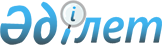 О внесении изменений и дополнений в постановление Восточно-Казахстанского областного акимата от 16 сентября 2019 года № 316 "Об утверждении Правил реализации механизмов стабилизации цен на социально значимые продовольственные товары"Постановление Восточно-Казахстанского областного акимата от 24 марта 2023 года № 60
      Восточно-Казахстанский областной акимат ПОСТАНОВЛЯЕТ:
      1. Внести в постановление Восточно-Казахстанского областного акимата от 16 сентября 2019 года № 316 "Об утверждении Правил реализации механизмов стабилизации цен на социально значимые продовольственные товары" (зарегистрирован в Реестре государственной регистрации нормативных правовых актов Республики Казахстан за № 6168), следующие изменения и дополнения:
      в Правилах реализации механизмов стабилизации цен на социально значимые продовольственные товары, утвержденных указанным постановлением:
      в пункте 2:
      дополнить подпунктом 5-1) в следующей редакции:
      "5-1) сельскохозяйственный товаропроизводитель (далее – сельхозтоваропроизводитель) – физическое или юридическое лицо, занимающиеся производством сельскохозяйственной продукции;";
      подпункт 7) изложить в следующей редакции:
      "7) закупочные интервенции – мероприятия по приобретению специализированными организациями социально значимых продовольственных товаров при снижении цен на территории областей, введении чрезвычайного положения на территории Республики Казахстан, а также в рамках поручений Президента Республики Казахстан, Правительства Республики Казахстан или Премьер-Министра Республики Казахстан;";
      дополнить подпунктом 8-1) в следующей редакции:
      "8-1) фиксированная цена – цена социально значимого продовольственного товара с учетом затрат на производство, хранение, естественной убыли (усушки), доставки до места назначения, а также маржинального дохода не более 10 (десяти) процентов от себестоимости продукции;";
      дополнить подпунктом 8-2) в следующей редакции:
      "8-2) форвард – производный финансовый инструмент, покупатель (или продавец) которого берет на себя обязательство по истечении определенного срока купить (или продать) базовый актив на согласованных условиях в будущем;";
      пункт 5 изложить в следующей редакции:
      "5. Председателем Комиссии является заместитель акима области, курирующий вопросы агропромышленного комплекса, членами Комиссии являются сотрудники управлений предпринимательства и индустриально-инновационного развития и сельского хозяйства Восточно-Казахстанской области, а также представители объединений субъектов частного предпринимательства и общественных организаций. Комиссия осуществляет свою деятельность на постоянной основе.";
      подпункт 3) пункта 7 изложить в следующей редакции:
      "3) определение субъекта предпринимательства и условий для выдачи займа в соответствии с настоящими Правилами;";
      пункт 9-2 изложить в следующей редакции:
      "9-2. Накладные, коммунальные и прочие расходы специализированной организации, возникшие при использовании стабилизационного фонда, ежегодно покрываются за счет разницы между фиксированной и рыночной ценами на продовольственные товары.";
      пункт 11 изложить в следующей редакции:
      "11. Управление сельского хозяйства Восточно-Казахстанской области представляет в министерства сельского хозяйства, торговли и интеграции Республики Казахстан:
      1) ежемесячно до 20 числа месяца, следующего за отчетным месяцем, информацию о ходе реализации механизмов стабилизации цен на социально значимые продовольственные товары;
      2) информацию о приобретаемых объемах овощной продукции с указанием суммы предварительной оплаты, графика поставок с указанием точек сбыта и (или) торговых объектов за месяц до финансирования сельхозтоваропроизводителей в рамках форвардных договоров овощной продукции;
      3) информацию о приобретенных объемах овощной продукции, графиках поставок с указанием точек сбыта и (или) торговых объектов в течение 10 (десяти) рабочих дней после окончательного финансирования сельхозтоваропроизводителей в рамках форвардных договоров.";
      дополнить пунктом 19-1 в следующей редакции:
      "19-1. Источником финансирования реализации механизмов стабилизации цен на социально значимые продовольственные товары являются денежные средства, выделяемые местным исполнительным органам области, в том числе, выделенные ранее на формирование регионального стабилизационного фонда продовольственных товаров.";
      дополнить пунктом 19-2 в следующей редакции:
      "19-2. В рамках реализации механизмов стабилизации цен на социально значимые продовольственные товары при финансировании сельхозтоваропроизводителей для производства овощной продукции применяется форвард с установлением фиксированной цены. Финансирование сельхозтоваропроизводителей для производства овощной продукции осуществляется на условиях предварительной оплаты в размере 70 (семидесяти) процентов от общей суммы форвардного договора и окончательного расчета после поставки овощной продукции.";
      дополнить пунктом 19-3 в следующей редакции:
      "19-3. Объем овощной продукции, приобретаемой в рамках форвардных договоров, формируется до 50 процентов от трехмесячной потребности населения (городского или общего) области на основе регионального спроса в соответствии с решением Комиссии.";
      дополнить пунктом 19-4 в следующей редакции:
      "19-4. Специализированная организация осуществляет финансирование сельхозтоваропроизводителей в рамках форвардных договоров:
      до 10 января 2023 года для производства овощной продукции раннего урожая 2023 года и обеспечения населения овощной продукцией в весенне-летний период 2023 года;
      до 1 февраля 2023 года для производства овощной продукции осеннего урожая 2023 года и обеспечения населения овощной продукцией в зимне-весенний период 2024 года;
      до 1 августа 2023 года для производства овощной продукции раннего урожая 2024 года и обеспечения населения овощной продукцией в весенне-летний период 2024 года;
      до 1 сентября 2023 года для производства овощной продукции осеннего урожая 2024 года и обеспечения населения овощной продукцией в зимне-весенний период 2025 года.
      С 2024 года и последующие годы финансирование сельхозтоваропроизводителей для производства овощной продукции осуществляется в следующие сроки:
      до 1 августа текущего финансового года для обеспечения населения овощной продукцией в весенне-летний период следующего года;
      до 1 сентября текущего финансового года для обеспечения населения овощной продукцией в зимне-весенний период следующего года.";
      дополнить пунктом 19-5 в следующей редакции:
      "19-5. Специализированной организацией осуществляется хранение овощной продукции до начала реализации у сельхозтоваропроизводителей или на других складах. Расчет затрат на хранение производится на основе данных местных исполнительных органов о средней стоимости хранения в регионе в аналогичных типах хранения.";
      дополнить пунктом 19-6 в следующей редакции:
      "19-6. Поставка овощной продукции в рамках реализации механизмов стабилизации цен на социально значимые продовольственные товары осуществляется на основании графика, формируемого специализированной организацией совместно с местным исполнительным органом области в период межсезонья (зимне-весенний период: февраль, март, апрель; весенне-летний период: май, июнь, июль), либо в другие периоды в случае необходимости оказания регулирующего воздействия на внутренний рынок.";
      дополнить пунктом 19-7 в следующей редакции:
      "19-7. Специализированные организации совместно с местными исполнительными органами областей осуществляют мониторинг деятельности сельхозтоваропроизводителей с выездом на поле, на всех этапах цикла производства овощной продукции с момента заключения форвардного договора.";
      дополнить пунктом 19-8 в следующей редакции:
      "19-8. Социально значимые продовольственные товары, приобретаемые в рамках механизмов стабилизации цен на социально значимые продовольственные товары, должны соответствовать требованиям к безопасности пищевой продукции при ее хранении, транспортировке и реализации согласно статьям 18 и 19 Закона Республики Казахстан "О безопасности пищевой продукции".";
      пункт 26 изложить в следующей редакции:
      "26. При формировании регионального стабилизационного фонда приобретение социально значимых продовольственных товаров осуществляется непосредственно у производителей, в том числе путем заключения форвардных договоров и офтейк-контрактов. В случае, если производителем напрямую не осуществляется реализация продукции, приобретение социально значимых продовольственных товаров осуществляется у оптовых поставщиков (дистрибьютеров), специализирующихся на реализации продовольственных товаров.";
      дополнить пунктом 28-1 в следующей редакции:
      "28-1. Решение специализированной организации о закупочных интервенциях принимается в целях обеспечения эффективного и своевременного применения механизмов стабилизации цен на социально значимые продовольственные товары.";
      пункт 35 изложить в следующей редакции:
      "35. Акиматы городов и районов Восточно-Казахстанской области совместно со специализированной организацией проводят информационную работу по доведению информации до населения через средства массовой информации, официальные сайты местного исполнительного органа и специализированной организации о местонахождении торговых объектов, осуществляющих товарные интервенции, а также о порядке предоставления займа субъектам предпринимательства.";
      пункт 36 изложить в следующей редакции:
      "36. Местный исполнительный орган области в целях стабилизации цен на социально значимые продовольственные товары через специализированные организации предоставляют займ субъектам предпринимательства в соответствии с перечнем продовольственных товаров, определяемым Комиссией. Предоставление займа осуществляется на условиях возвратности, обеспеченности и платности путем заключения договора займа.";
      пункт 38 изложить в следующей редакции:
      "38. Субъект предпринимательства для выдачи займа определяется Комиссией в соответствии с требованиями (критериями) к субъектам предпринимательства:
      регистрация субъекта предпринимательства в качестве юридического лица или индивидуального предпринимателя;
      отсутствие налоговой задолженности;
      наличие на праве собственности или аренды активов, необходимых для исполнения обязательств по стабилизации цен;
      конкурентоспособность бизнеса (класс торгового объекта, количество продаваемых социально значимых продовольственных товаров, среднее количество посещений покупателями в день, наличие современных форм оплаты);
      принятие договором займа обязательств по целевому использованию выделенных средств, соблюдению обязательств по сдерживанию фиксированных сниженных розничных цен на социально значимые продовольственные товары, формированию необходимых сезонных и регулярных запасов реализуемых социально значимых продовольственных товаров соответствующих требованиям к безопасности пищевой продукции при ее хранении, транспортировке и реализации согласно Закона Республики Казахстан "О безопасности пищевой продукции".";
      пункт 39 изложить в следующей редакции:
      "39. После определения Комиссией субъекта предпринимательства и условий, специализированная организация предоставляет займ субъекту предпринимательства.";
      пункт 40 изложить в следующей редакции:
      "40. Субъект предпринимательства предоставляет обеспечение исполнения обязательств по возврату займа специализированной организации. Обеспечение исполнения обязательств предоставляется в виде: залога, банковской гарантии, договора страхования, гарантии/поручительства третьих лиц. Обеспечение исполнения обязательств оформляется в письменной форме, предусмотренной законодательством.".
      пункт 46 исключить.
      2. Управлению предпринимательства и индустриально-инновационного развития области обеспечить:
      1) в течение пяти рабочих дней со дня подписания настоящего постановления направление его копии в электронном виде на казахском и русском языках в Республиканское государственное предприятие на праве хозяйственного ведения "Институт законодательства и правовой информации Республики Казахстан" для опубликования в Эталонном контрольном банке нормативных правовых актов Республики Казахстан;
      2) размещение настоящего постановления на интернет-ресурсе Восточно-Казахстанского областного акимата после его официального опубликования.
      3. Контроль за исполнением настоящего постановления возложить на заместителя акима области по вопросам агропромышленного комплекса.
      4. Настоящее постановление вводится в действие по истечении десяти календарных дней после дня его первого официального опубликования.
					© 2012. РГП на ПХВ «Институт законодательства и правовой информации Республики Казахстан» Министерства юстиции Республики Казахстан
				
      Аким Восточно-Казахстанской области 

Д. Ахметов
